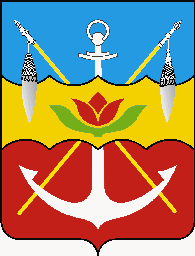 Комитет по управлению имуществом города ВолгодонскаРАСПОРЯЖЕНИЕ03.08.2020                                                                                                              ____№58____г. ВолгодонскО   проведении  торгов  в  форме  аукциона по продаже права на заключение договора на установку и эксплуатацию рекламной конструкции На основании Федерального закона от 13.03.2006 № 38-ФЗ «О рекламе» и в соответствии с Порядком проведения аукционов на право заключения договоров на установку и эксплуатацию рекламных конструкций на территории муниципального образования «Город Волгодонск, утвержденным решением Волгодонской городской Думы от 07.12.2017 № 109 «Об утверждении Порядка проведения аукционов на право заключения договоров на установку и эксплуатацию рекламных конструкций на территории муниципального образования «Город Волгодонск», Положением о Комитете по управлению имуществом города Волгодонска, утвержденным решением Волгодонской городской Думы от 05.03.2008 № 29	1. Провести 17.09.2020 года торги в форме аукциона по продаже права  на заключение договора на установку и эксплуатацию рекламной конструкции.2. Утвердить перечень мест, право на заключение договоров, по которым выставляется на аукцион  (приложение).3. Отделу реестра и имущественных отношений:3.1. Подготовить извещение о проведении торгов, документацию об аукционе по продаже права на заключение договоров на установку и эксплуатацию рекламных конструкции и разместить в информационно-телекоммуникационной сети «Интернет»: на официальном сайте Администрации города Волгодонска http://www.volgodonskgorod.ru, на сайте для размещения информации о проведении торгов, определенном Правительством Российской Федерации http://www.torgi.gov.ru.4.  Контроль за исполнением распоряжения оставляю за собой. Председатель Комитета по управлению имуществом города Волгодонска          	     	В.И. Кулеша                                                                                   Приложение к распоряжению							           КУИ города Волгодонска  							от _______________Перечень мест, право на заключение договоров, по которым выставляется на аукцион Председатель Комитета по управлению имуществом города Волгодонска	         В.И.Кулеша№ лотаТип, вид, габаритные размеры, место установки и эксплуатации рекламной конструкции, площадь информационного поля, кв.мначальная цена предмета аукциона (цена лота) в размере годовой платы по договору, руб.сумма задатка, руб.1Тип: щитовая, большой формат; вид: отдельно стоящая; техническая характеристика: двусторонний стационарный щит 3,0 х 6,0м  в Схеме размещения рекламных конструкций на территории муниципального образования «Город Волгодонск» №1; Автомобильная дорога г. Ростов-на-Дону (от магистрали «Дон») - г. Семикаракорск - г. Волгодонск км 208+400 (вправо), площадь информационного поля,18,0 кв.м.57666,8446133,48